Приглашаем Вас в г. Кострому !!!Стоимость тура 3700 руб. шк./3850 руб. взр.Членам Профсоюза и членам их семей предусмотрена скидка: 7 %Программа тура : Отправление: 04:00час -  Н.Новгород пл. Ленина, 04:40 час- Дзержинск ДКХ В 10:00 час -  Прибытие группы в Кострому(ориентировочно). Встреча с гидом. Обзорная экскурсия по городу «Кострома - Душа России»: старинный русский город на Волге очарует с первой минуты. Панорама центральной части города, площадь «сковородка», уникальные торговые ряды, пожарная каланча, выход на современную набережную, откуда открывается шикарный вид на Волгу, ИпатЬевский монастырь  -  никого не оставит равнодушным! Посещение Кафедрального собора Богоявленско-Анастасьиного женского монастыря, в котором находится  святыня земли Костромской – чудотворная икона  Феодоровской Божией матери.Посещение «Дворянского собрания». Вас приглашают на бал царь с царицей, научат танцевать полонез, польку, мазурку, вальс и угостят шампанским взрослых и соком детей Обед в кафе (входит в стоимость тура)		Посещение Музея сыра. Интерактивная экскурсия «Сырные истории» СУПЕР!!!Сырный сомелье, известный в узких кругах специалист по сыру, проведет гостей по залам старинного особняка, непрестанно рассказывая о самых загадочных, удивительных и неожиданных сырных историях. Вы узнаете, как и где появился первый сыр, увидите и даже сможете потрогать старинные и современные приспособления для сыроделия, посмеётесь на сырных забавах, откроете для себя целый мир под названием «Сыр». Вас ожидают странные артефакты и хитрые сюрпризы, игры и даже сможем подоить Костромскую буренку. Заметьте, фотографировать везде категорически разрешается!Посещение Музея Моды Снегурочки.  Вы окунетесь в историю моды в красивом антураже и в шикарном дворцовом интерьере. Сам Островский заглянет вам в глаза, а красота Снегурочки будет сопровождать всю экскурсию и помогать Вам зарядиться радостью и чувством сказки. Кроме того вы узнаете много интересного о моде и красоте. А затем настоящий сюрприз! Зал перевоплощений! Где каждому подберут модный наряд и вы с блеском пройдете по подиуму, под свет софитов и музыкальное сопровождение.В свободное время: посещение Сырной Биржи, магазинов льна, покупки черной соли и  сувениров. В 18:00 час. -  Сбор в авто. Отправление домой. Прибытие домой в 24:00час. (ориентировочно)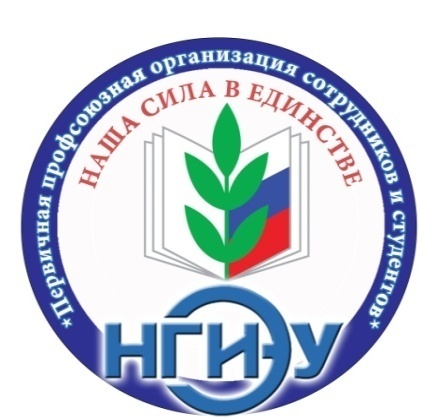 Первичная профсоюзная организацияНижегородской областной организации Профессионального союза работников народного образования и науки Российской Федерации в ГБОУ ВО «Нижегородский государственный инженерно-экономический университет»